Many years ago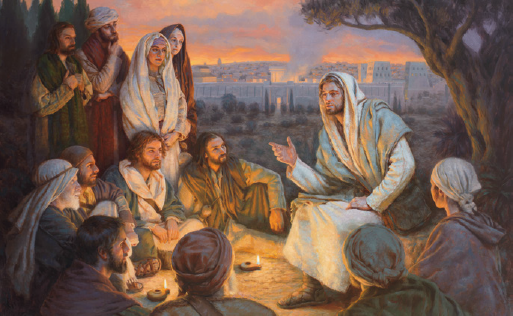 when Christ was on the earthIn the land of Bountiful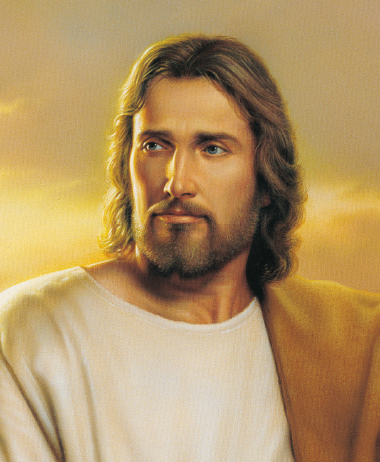 He came to heal usAnd I can't forget his touch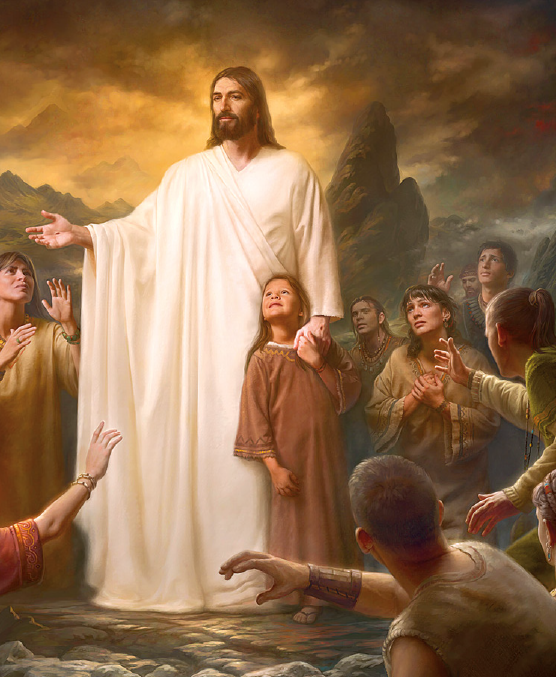 Tears of joy on His faceAs He wept for all of us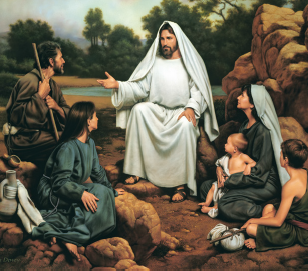 So great was our faithEncircled by fire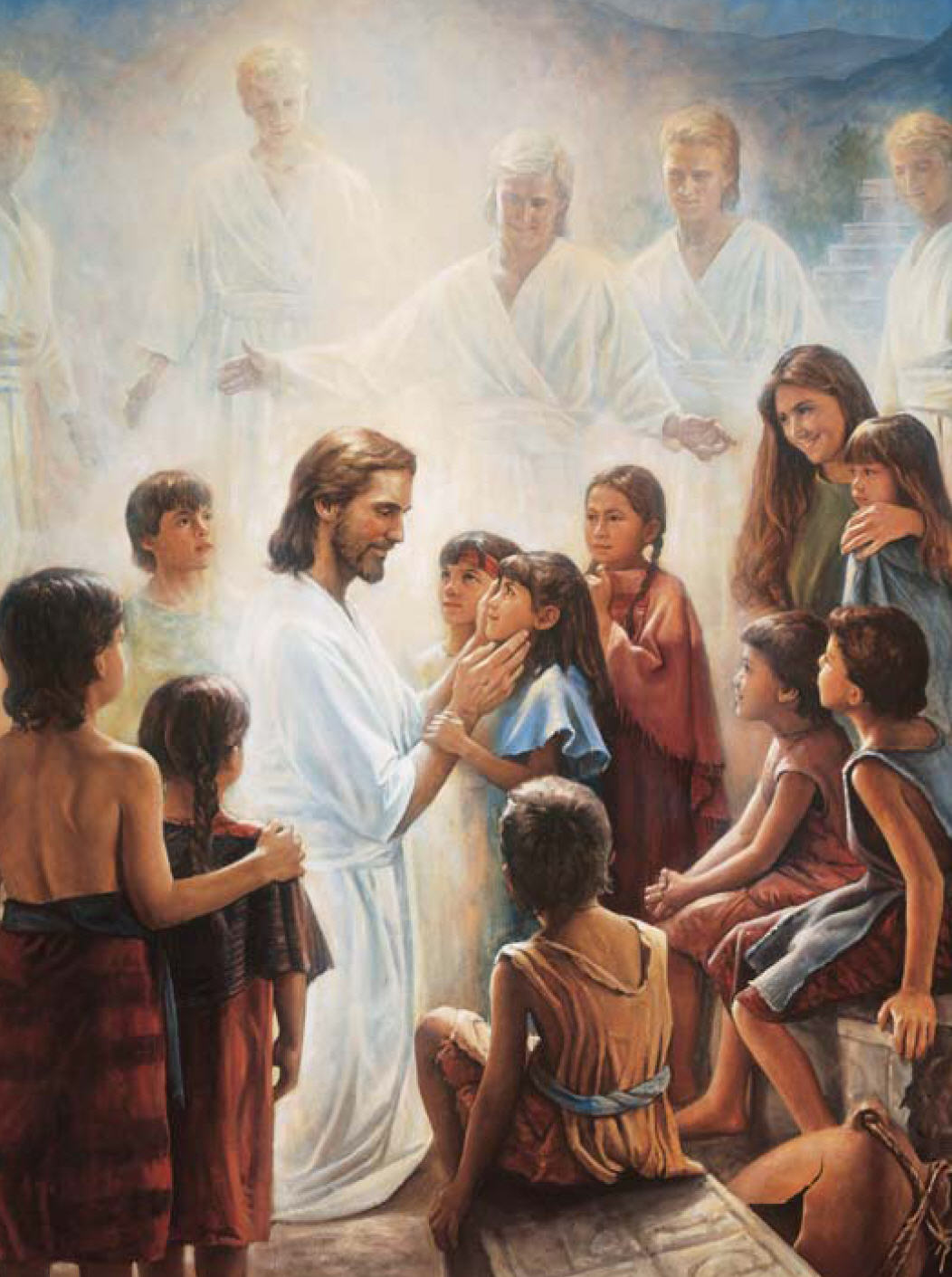 angels coming downA beautiful choir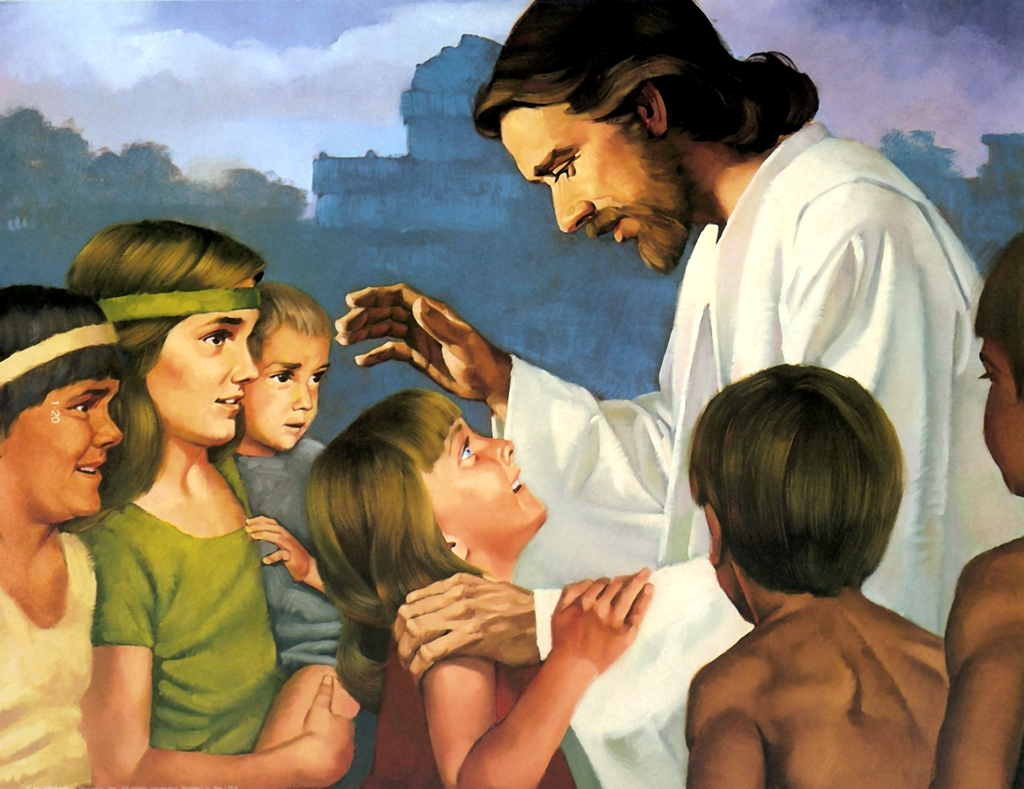 as we learned from the heavensAnd I won't forget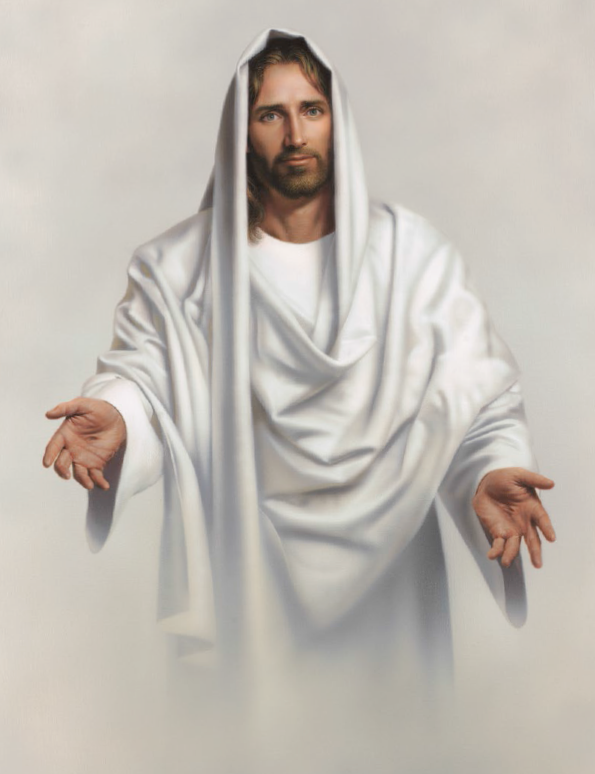 the words He said to all of us"My joy is full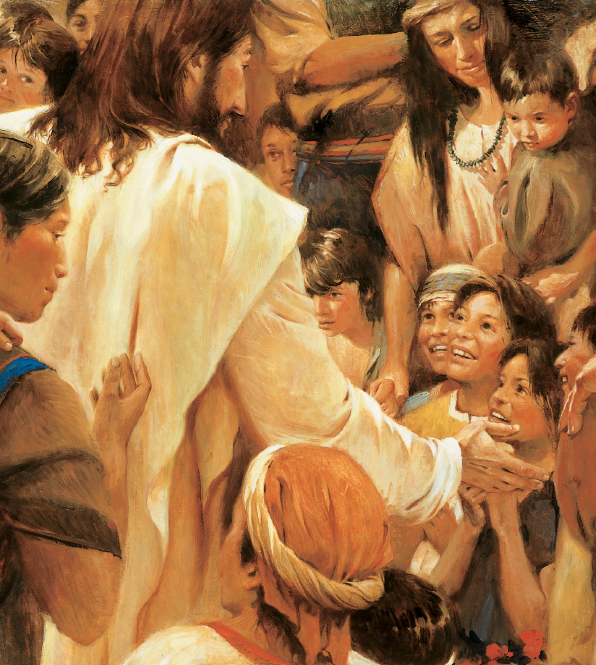 Behold your little ones"He gathered us around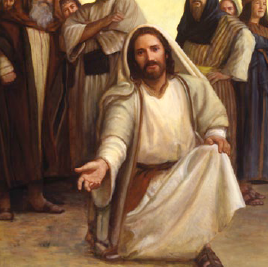 His bended kneesOne by one we felt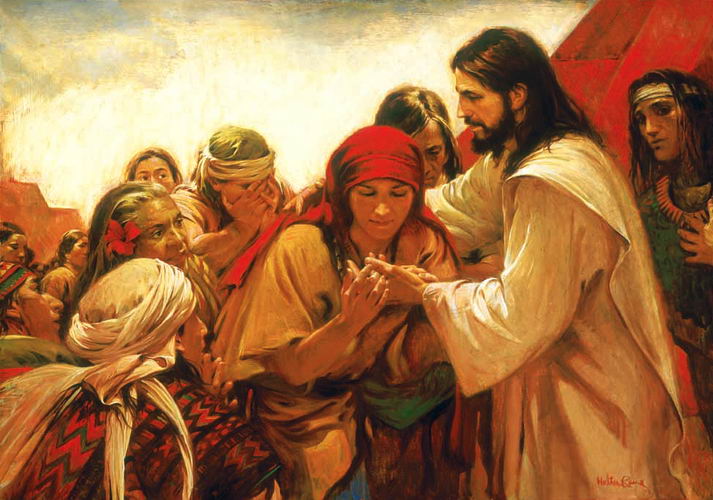 His hands and the prints on His feetAnd I can't forget his touch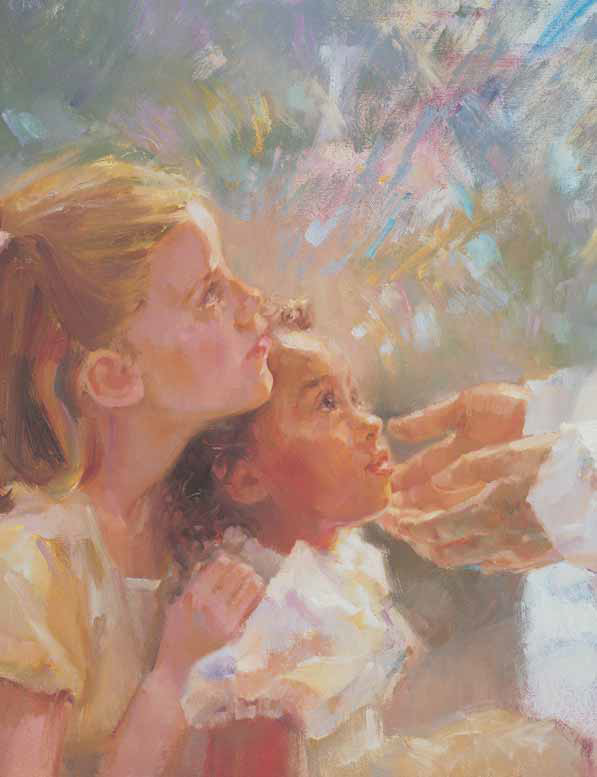 tears of joy on His faceAs He wept for all of us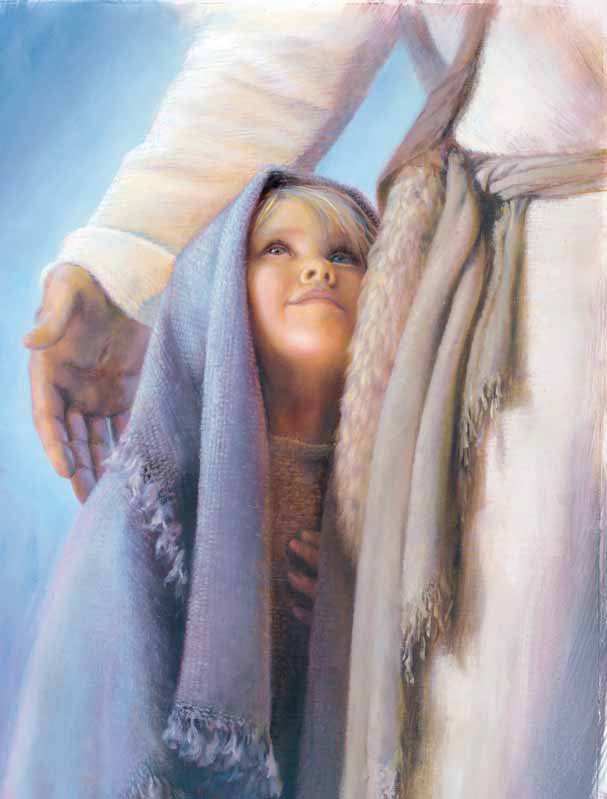 so great was our faith